Rocky Mountain Region        Rocky Mtn. Region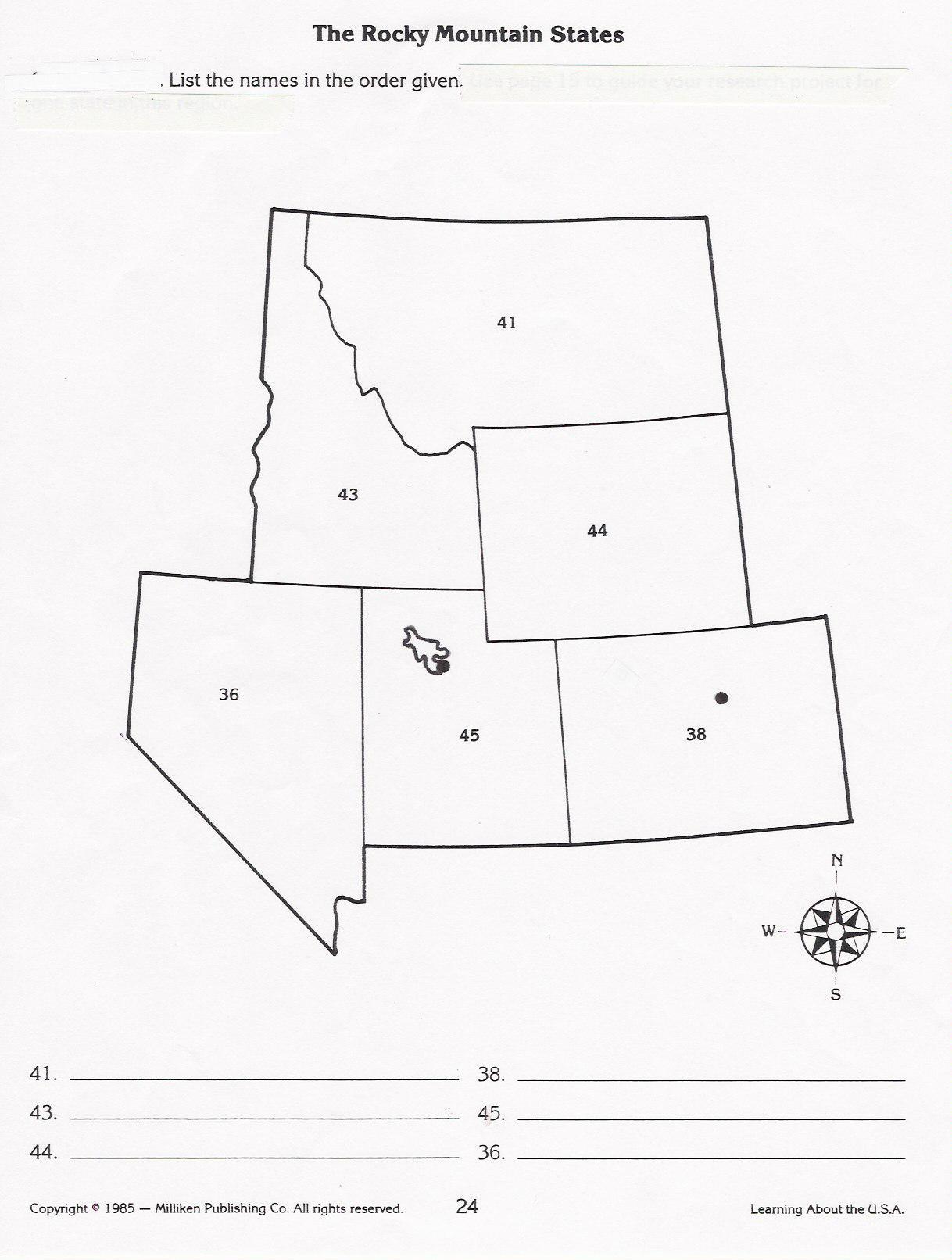 											Colorado – CO											Idaho – ID											Montana – MT											Nevada – NV											Utah – UT											Wyoming – WY